На основании приказа министерства образования Оренбургской области от 04.08.2015г. №01-21/1724 «О совершенствовании математического образования обучающихся 11 классов общеобразовательных организаций области в 2015-2016 учебном году», в соответствии с планом мероприятий по реализации Концепции развития математического образования в городе Бузулуке (далее- план), в целях повышения качества математической подготовки выпускников 11класов общеобразовательных организаций города БузулукаПриказываю:Провести контрольные срезы знаний обучающихся 11 классов общеобразовательных организаций города по математике в 2015-2016 учебном году согласно графику министерства образования Оренбургской области (приложение №1).Назначить территориальным организатором, ответственным за проведение срезов знаний и реализацию плана Тренкину Г.Г., заместителя директора МКУ г.Бузулука «Центр развития образования»Возложить ответственность за сохранность экзаменационных материалов и соблюдение режима информационной безопасности на территориального организатора Тренкину Г.Г.Тренкиной Г.Г. предоставить в ГБУ «Региональный центр развития образования Оренбургской области» по адресу электронной почты karjakinanv@mail.ru:Сведения о территориальном организаторе, ответственном за проведение срезов знаний и реализацию плана: фамилия, имя, отчество (полностью), занимаемая должность, контактный телефон;Срок: до 3 сентября 2015 годаИнформацию о результатах срезов знаний и аналитические справки.Срок: в соответствии с графикомМКУ г.Бузулука «Центр развития образования» (Долгих Г.Н.)Обеспечить методическое и организационное сопровождение деятельности учителей математики по вопросам повышения качества математического образования в рамках городского методического объединения учителей математики через активные формы практико-ориентированной направленностиСрок: постоянноПредусмотреть в муниципальном плане подготовки к итоговой аттестации выпускников мероприятия по совершенствованию математического образования.Срок: до 25 августа 2015годаПровести анализ выполнения обучающимися 11 классов заданий контрольных работ, подготовить аналитические справки по итогам выполнения.Срок: в соответствии с графикомСоздать муниципальный банк методических разработок лучших учителей школ города, обеспечить диссеминацию передового педагогического опыта.Срок: до1 декабря 2015 года, далее постоянноСоздать перечень информационно-образовательных интернет-ресурсов, направленных на математическое просвещение, популяризацию математических знаний, освещающих достижения российских математиков и направить данный перечень в общеобразовательные организации города.Срок: до 1 октября 2015 года, далее постоянноСоздать муниципальный банк тренировочных и творческих заданий по математике для одаренных обучающихся по подготовке к всероссийской олимпиаде школьников, обеспечить его обновление и свободный доступ образовательных организаций города.Срок: до 20 сентября 2015 года, далее постоянноОрганизовать адресные консультации – встречи  по планированию математической подготовки обучающихся .Срок: постоянноСоздать муниципальный банк данных по образовательным программам математической направленности: примерным рабочим программам внеурочной деятельности, курсов по выбору обучающихся, дополнительным учебным предметам математического содержания.Срок: до 1 ноября, далее постоянноСоздать открытый банк видео-уроков, мастер-классов учителей математики.МОБУ ДО «Радуга» (Сибрина О.А.):Сформировать перечень проектных, исследовательских, творческих мероприятий, олимпиад, организуемых учреждениями дополнительного образования, ВУЗами города, области, Российской Федерации, направленных на развитие математической грамотности, математической культуры и предоставить заместителю начальника Управления образования Тимошкиной М.В.Срок: до 1 октября 2015 года, далее ежегодно до 1 октябряОбеспечить работу очно-заочной школы «Интеллект» по математическому направлению.Срок: до 1 октября 2015 годаЗаместителю начальника Управления образования Васильевой Е.А. рассмотреть возможность создания профильных отрядов при организации дневных и загородных лагерей в каникулярное время.Руководителям образовательных  организаций г.Бузулука:Обеспечить информационное и организационно-методическое сопровождение и выполнение плана, в том числе организацию разъяснительной работы с обучающимися и их родителями (законными представителями) по участию в данных мероприятиях.Срок: до 15 сентября 2015 года, далее постоянноОбеспечить проведение контрольных срезов знаний обучающихся 11-х классов по математике, анализ результатов выполнения заданий обучающимися.Срок: в соответствии с графикомОбеспечить разработку календарно-тематического планирования по математике в 11 классах с учетом реализации мероприятий по проведению входных и промежуточных контрольных работ и коррекции знаний обучающихся.Срок: до 1 сентября 2015 годаПровести в общеобразовательных организациях анализ результативных практик, методик, технологий преподавания математики; обеспечить использование учителями математики в практике профессиональной деятельности  наиболее результативных технологий обучения.Срок: до 1 сентября 2015 года, далее постоянноОрганизовать в общеобразовательных организациях подписку методических  газет и журналов, способствующих повышению профессионального уровня учителей математики.Срок: до 1 сентября 2015 года, далее постоянноОрганизовать работу с «отстающими» обучающимися, направленную на преодоление индивидуальных трудностей в области математики.Срок: постоянноКонтроль за исполнением данного возложить на заместителя начальника Управления образования администрации г.Бузулука Тимошкину М.В.Начальник Управления образования администрации города Бузулука							                      Т.А.УстилкоПриложение №1к приказу Управления образованияадминистрации г.Бузулукаот___________№_______________График проведения контрольных срезов знаний обучающихся 11 классов общеобразовательных организаций г.Бузулука  по математике в 2015-2016 учебном году.АДМИНИСТРАЦИЯ 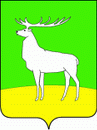 ГОРОДА БУЗУЛУКАОРЕНБУРГСКОЙ ОБЛАСТИУПРАВЛЕНИЕ ОБРАЗОВАНИЯ П Р И К А З         24.08.2015г. № 01-10/386                      г.БузулукО совершенствовании математического образования обучающихся общеобразовательных организаций г.Бузулука Дата проведенияКонтрольные мероприятияСроки предоставления информации о результатах проведения срезов и аналитических справок образовательными организациями в ОУСроки предоставления информации о результатах проведения срезов и аналитических справок муниципалитетами в МО10.09.2015Контрольный срез №1 (входная контрольная работа)14.09.201516.09.201529.10.2015Контрольный срез №2(контрольная работа за 1 учебную четверть)02.11.201505.11.201524.12.2015Контрольный срез №1(контрольная работа за 1 учебное полугодие)28.12.201530.12.201516.03.2016Пробный экзамен по математике базового уровня в форме ЕГЭ18.03.201622.03.201618.03.2015Пробный экзамен по математике профильного уровня в форме ЕГЭ22.03.201624.03.2016